La chorale « Les Pins Enchantés »proposent un      CONCERT CARITATIF
Samedi le 11 mai 2019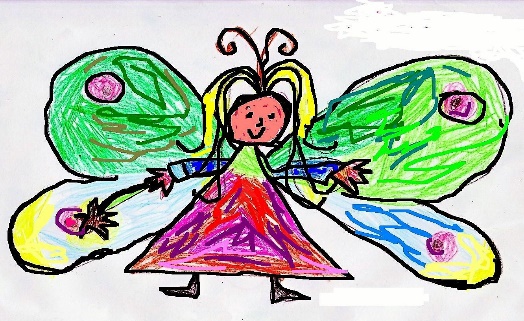 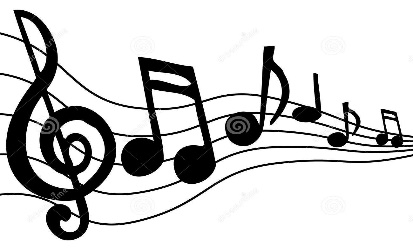 à LABARTHE SUR LEZEEspace culturel F. Mitterand14h30 Conférence-DébatAvec l’A.F.M.T. / Association Française des Malades                        de la Thyroide  et Victimes Levothyrox OccitanieLe point sur la crise du Lévothyrox, animé parChantal L’Hoir :  présidente fondatrice AFMTet Sylvie Chereau Présidente de VLO16H CONCERTPIANO ET CHORALESMeldy Melody, Coro Damiano, Les Pins Enchantés Participation libre (bénéfices au profit de  l’AFMT)       Ne pas  jeter sur la voie publique : imprimé par nos  soins                     